2017-2018 m. m. sausio mėnesio renginiai progimnazijos bendruomeneiNumatomi darbai:Konkurso „Raštingiausias rajono mokinys“ mokyklos etapas   2018 metų vasario 6-9 d. d. Data2-5, 8-1215-1922-2629-31Posėdžiai, susirinkimai,pasitarimaiRajono mokytojų metodinių būrelių ataskaitiniai susirinkimai.16 d. 14.50 val. – Mokytojų tarybos posėdis „Progimnazijos veiklos kokybės įsivertinimo rezultatų pristatymas“. Dalyvauja visi mokytojai.16 d. 15.30 val. – OPKUS koordinacinio komiteto susirinkimas.23 d. 14.45 val. – MSG užsiėmimai.Posėdžiai, susirinkimai,pasitarimaiRajono mokytojų metodinių būrelių ataskaitiniai susirinkimai.Mokytojų metodinių grupių ataskaitiniai-rinkiminiai susirinkimai (prioriteto, tikslų, uždavinių, priemonių numatymas progimnazijos 2018 metų veiklos planui, vadovaujantis pateikta veiklos kokybės įsivertinimo medžiaga).Mokytojų metodinių grupių ataskaitiniai-rinkiminiai susirinkimai (prioriteto, tikslų, uždavinių, priemonių numatymas progimnazijos 2018 metų veiklos planui, vadovaujantis pateikta veiklos kokybės įsivertinimo medžiaga).Ugdymo proceso priežiūraChemijos pamokų stebėjimas 8 klasėse (direktorius V.Jokšas).Olimpiados, konkursai, varžybos, testai, egzaminai mokiniams10 d. 12.00 val. – Lietuvos vaikų  ir moksleivių televizijos konkurso „Dainų dainelė“ rajono etapas Meno mokykloje.Iki 10 d.  švietimo skyriui pristatyti tarptautinio jaunimo epistolinio rašinio konkurso dalyvių darbus.25 d. - Lietuvos vaikų  ir moksleivių televizijos konkurso „Dainų dainelė“ regiono etapas Kretingoje.25 d. 13.00 val. – meninio skaitymo konkurso progimnazijos etapas.31 d. 10.00 val. – Lietuvos mokinių meninio skaitymo konkursas (5-12 kl.) rajono etapas Skuodo muziejuje.Metodinė veiklaRajono mokytojų metodinių būrelių ataskaitiniai susirinkimai.Darbo grupės progimnazijos 2018 metų veiklos plano rengimui sudarymas.Mokytojo veiklos įsivertinimo anketų už 2017 metus pristatymas administracijos atstovams (pagal kuruojamus dalykus).Mokytojo veiklos įsivertinimo anketų už 2017 metus individualus aptarimas su administracijos atstovais (pagal kuruojamus dalykus) pagal atskirą grafiką.Mokytojo veiklos įsivertinimo anketų už 2017 metus individualus aptarimas su administracijos atstovais (pagal kuruojamus dalykus) pagal atskirą grafiką.Metodinė veiklaRajono mokytojų metodinių būrelių ataskaitiniai susirinkimai.Darbo grupės progimnazijos 2018 metų veiklos plano rengimui sudarymas.Mokytojo veiklos įsivertinimo anketų už 2017 metus pristatymas administracijos atstovams (pagal kuruojamus dalykus).Mokytojų metodinių grupių ataskaitiniai-rinkiminiai susirinkimai (prioriteto, tikslų, uždavinių, priemonių numatymas progimnazijos 2018 metų veiklos planui, vadovaujantis pateikta veiklos kokybės įsivertinimo medžiaga).Mokytojų metodinių grupių ataskaitiniai-rinkiminiai susirinkimai (prioriteto, tikslų, uždavinių, priemonių numatymas progimnazijos 2018 metų veiklos planui, vadovaujantis pateikta veiklos kokybės įsivertinimo medžiaga).Metodinė veiklaRajono mokytojų metodinių būrelių ataskaitiniai susirinkimai.Darbo grupės progimnazijos 2018 metų veiklos plano rengimui sudarymas.Mokytojo veiklos įsivertinimo anketų už 2017 metus pristatymas administracijos atstovams (pagal kuruojamus dalykus).Progimnazijos 2018 metų veiklos plano rengimas.Progimnazijos 2018 metų veiklos plano rengimas.Progimnazijos 2018 metų veiklos plano rengimas.Projektinė veikla11 d. 15.00 val. – jaunimo savanorius ketinančios priimti organizacijos akreditacija.Iš Europos Sąjungos struktūrinių fondų lėšų bendrai finansuojamo projekto Nr. 09.2.1-ESFA-K-728-01-0008 „Skuodo rajono Mosėdžio gimnazijos ir mokyklų – partnerių matematikos mokymosi permainų modelis“ veiklos Bartuvos progimnazijoje, darbo grupės sudarymas, projekto tikslų, uždavinių aptarimas siekiant pagerinti dabartinių 7 klasių mokinių matematikos žinias per dvejus metus.Iš Europos Sąjungos struktūrinių fondų lėšų bendrai finansuojamo projekto Nr. 09.2.1-ESFA-K-728-01-0008 „Skuodo rajono Mosėdžio gimnazijos ir mokyklų – partnerių matematikos mokymosi permainų modelis“ veiklos Bartuvos progimnazijoje, darbo grupės sudarymas, projekto tikslų, uždavinių aptarimas siekiant pagerinti dabartinių 7 klasių mokinių matematikos žinias per dvejus metus.Iš Europos Sąjungos struktūrinių fondų lėšų bendrai finansuojamo projekto Nr. 09.2.1-ESFA-K-728-01-0008 „Skuodo rajono Mosėdžio gimnazijos ir mokyklų – partnerių matematikos mokymosi permainų modelis“ veiklos Bartuvos progimnazijoje, darbo grupės sudarymas, projekto tikslų, uždavinių aptarimas siekiant pagerinti dabartinių 7 klasių mokinių matematikos žinias per dvejus metus.Projektinė veikla11 d. 15.00 val. – jaunimo savanorius ketinančios priimti organizacijos akreditacija.16 d. 15.30 val. – OPKUS koordinacinio komiteto susirinkimas.19 d. – projekto „Kino klubas“ užsiėmimas.23 d. 14.45 val. – MSG užsiėmimai.26 d. – projekto „Kino klubas“ užsiėmimas.Neformaliojo švietimo veikla12 d. – 1991 m. sausio 13-ąją žuvusiųjų minėjimo renginiai (direktoriaus pavaduotoja ugdymui ir istorijos mokytojos).19 d. – projekto „Kino klubas“ užsiėmimas.26 d. – projekto „Kino klubas“ užsiėmimas.Savivaldos institucijų veikla18 d. 15.30 val. – Progimnazijos tarybos posėdis.Pagalbos mo-kiniui specia-listų bei Vaiko gerovės komisi-jos veikla8 d. 10.00 val. – Vaiko gerovės komisijos posėdis.8 d. – klasės valandėlės 3c klasėje organizavimas (socialinė pedagogė G.Andriekienė, psichologė L.Šakalienė).15d. – klasės valandėlės 3c klasėje organizavimas (socialinė pedagogė G.Andriekienė, psichologė L.Šakalienė).Bendradar-biavimas su tėvais18 d. 15.30 val. – Progimnazijos tarybos posėdis.Visuomenės sveikatos priežiūros specialistės veikla12 d. – pirmosios pagalbos teikimo pagrindai 4b klasės mokiniams.  19 d. – sveikos  mitybos pagrindai  priešmokyklinio ugdymo grupės vaikams.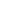 Bibliotekos veikla3 d. – piešinių paroda „Smagiai pasnigo“, dalyvauja 2a klasė, mokytoja D. Vaičekauskienė.5 d. – literatūrinis rytmetys „Klausausi pasakos kitaip“, dalyvauja 1a klasė, mokytoja V. Litvinienė.11 d. – literatūros paroda „Renkame 2017 metų vaikų knygą“.26 d. – garsiniai E. Daciūtės knygos „Lapė yra laimė“ skaitymai, dalyvauja 2a klasė, mokytoja D. Vaičekauskienė.